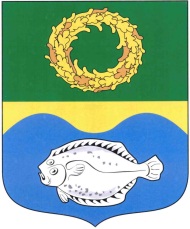 ОКРУЖНОЙ СОВЕТ ДЕПУТАТОВМУНИЦИПАЛЬНОГО ОБРАЗОВАНИЯ«ЗЕЛЕНОГРАДСКИЙ МУНИЦИПАЛЬНЫЙ ОКРУГКАЛИНИНГРАДСКОЙ ОБЛАСТИ»ПРОЕКТРЕШЕНИЕот                     2023 г.                                                                           № Зеленоградск О внесении изменений в Порядок выдачи разрешительной документации на вырубку (снос), обрезку и/или пересадку зеленыхнасаждений на территории Зеленоградского муниципального округа, утвержденный решением окружного Совета депутатов Зеленоградского муниципального округа от 20.04.2022 № 178В соответствии с Федеральным законом от 06.10.2003 № 131-ФЗ «Об общих принципах организации местного самоуправления в Российской Федерации», Федеральным законом от 10.01.2002 № 7-ФЗ «Об охране окружающей среды», Законом Калининградской области от 21.12.2006 № 100 «Об охране зеленых насаждений» окружной Совет депутатов Зеленоградского муниципального округаРЕШИЛ:Внести в Порядок выдачи разрешительной документации на вырубку (снос), обрезку и/или пересадку зеленых насаждений на территории Зеленоградского муниципального округа, утвержденный решением окружного Совета депутатов Зеленоградского муниципального округа от 20.04.2022 №178 (с изменениями, внесенными решениями окружного Совета депутатов Зеленоградского муниципального округа от 19.10.2022 № 222, от 12.04.2023 № 265), следующие изменения:          пункт 4.13 статьи 4 дополнить абзацами следующего содержания:            «В случае осуществления компенсационного озеленения администрацией Зеленоградского муниципального округа плата за компенсационное озеленение вносится заинтересованным лицом на основании соглашения о внесении платы за компенсационное озеленение.            Размер платы за 	компенсационное озеленение определяется администрацией Зеленоградского муниципального округа на основании сметной документации, разработанной и утвержденной МКУ «Служба заказчика Зеленоградского муниципального округа Калининградской области» и указывается в соглашении о внесении платы за компенсационное озеленение.       Сметная документация на выполнение работ по компенсационному озеленению включает затраты на приобретение саженцев, с учётом увеличения количества саженцев на 20% (на каждый год ухода) - замену не прижившихся (погибших) (СП 82.13330.2016 «Благоустройство территорий», СНиП III-10-75 (утв. Приказом Министерства строительства и жилищно-коммунального хозяйства РФ от 16.12.2016 №972/пр), посадку (полный комплекс мероприятий), трёхгодичный уход за высаженными зелёными насаждениями.».              2. Опубликовать решение в газете «Волна» и разместить на официальном сайте органов местного самоуправления Зеленоградского муниципального округа.Решение вступает в силу после его официального опубликования.ГлаваЗеленоградского муниципального округа                                Р.М. Килинскене